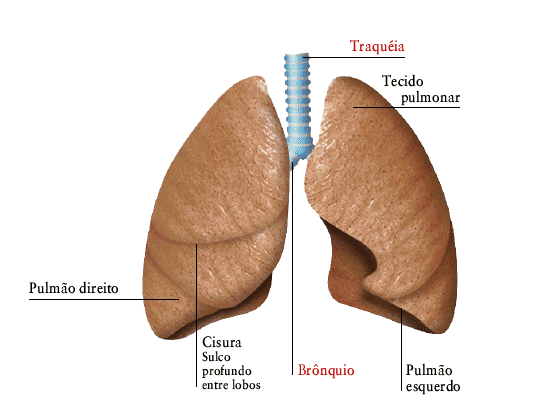 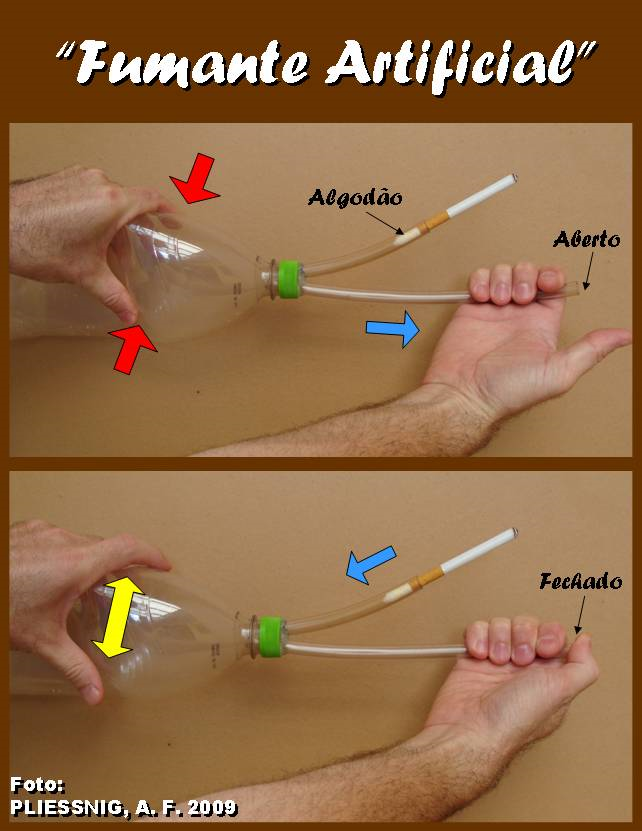 Conteúdos conceptuais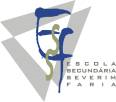 Questões relacionadasObjectivosCompetências procedimentaisCompetências atitudinaisActividades e estratégiasRecursosAvaliaçãoTempo1 - Organismo Humano em Equilíbrio1.1. Sistema respiratórioPorque respiramos?Porque não conseguimos respirar debaixo de água?Qual pensam ser o percurso do ar no organismo?Qual a função do sistema respiratório?Qual acham ser o principal órgão do sistema respiratório?Compreender a evolução histórica do sistema respiratório.Compreender a função do sistema respiratório. Conhecer o órgão responsável pelas trocas gasosas no organismo.Conhecer a constituição do sistema respiratório.Realizar actividades de forma autónoma, responsável e criativa.Pesquisar, seleccionar e organizar informação transformando-a em conhecimento.Adoptar estratégias adequadas à resolução de problemas e tomada de decisões.Desenvolver posturas de trabalho autónomas, responsáveis e criativas.Devolver atitudes e valores inerentes ao trabalho cooperativo.Assumir atitudes de rigor e flexibilidade face a novas ideias.A aula tem início com a realização de questões que suscitem o interesse dos alunos pelo tema, sendo abordada a evolução histórica do sistema respiratório.Questionam-se os alunos sobre a função do sistema respiratório, dando-se uma breve explicação sobre a mesma.ManualComputadorProjectorPowerPointPoster10 cartõesRadiografia ao pulmãoVídeo: “Ventilação Pulmonar”Teste diagnósticoGrelha de observaçãoAulan.º 1 (90min)Conteúdos conceptuaisQuestões relacionadasObjectivosCompetências procedimentaisCompetências atitudinaisActividades e estratégiasRecursosAvaliaçãoTempoSistema respiratórioUsar correctamente a língua portuguesa para comunicar de forma adequada e para estruturar o pensamento.Usar adequadamente linguagens das diferentes áreas do saber cultural, cientifico e tecnológico para se expressar.Mobilizar saberes culturais, científicos e tecnológicos para compreender a realidade e para abordar situações problema do quotidiano.Cooperar com outros em tarefas e projectos comuns.Desenvolver atitudes que permitam manter o organismo em equilíbrio. Desenvolver atitudes conscientes e positivas face às reacções do nosso organismo a estímulos externos.De seguida serão colocadas mais duas questões “ Qual acham ser o principal órgão do sistema respiratório?” e “Qual pensam ser o percurso do ar no organismo?” Durante a realização das questões serão anotadas no quadro as respostas dos alunos.Seguidamente pedir-se-á aos alunos que realizem um desenho ilustrativo do sist. respiratório, visando uma estratégia diagnóstica. Conteúdos conceptuaisQuestões relacionadasObjectivosCompetências procedimentaisCompetências atitudinaisActividades e estratégiasRecursosAvaliaçãoTempoSistema respiratórioDe seguida será solicitado a um aluno para representar o seu desenho no quadro e com a ajuda do professor e dos restantes colegas vão sendo assimilados os conceitos iniciais da constituição do sistema respiratório. Através de uma apresentação em PowerPoint apresentar-se-ão esquemas representativos das estruturas constituintes do sist. respiratório (Pulmões e Vias Respiratórias) e mostrar-se-á uma radiografia aos pulmões.Conteúdos conceptuaisQuestões relacionadasObjectivosCompetências procedimentaisCompetências atitudinaisActividades e estratégiasRecursosAvaliaçãoTempoSistema respiratórioPorque entra o ar pelo nariz?Porque tossimos e espirramos?Compreender que as fossas nasais são revestidas internamente por células secretoras de um muco e células ciliadas. As fossas nasais têm como funções o aquecimento, humificação e filtração do ar.Compreender que a tosse e o espirro são mecanismos de expulsão de partículas estranhas.Seguidamente será pedido a um aluno para legendar um esquema referente ao sistema respiratório, projectado no quadro branco. A tarefa deverá ser realizada conjuntamente com a turma.Posteriormente será colocada a seguinte questão “Porque entra o ar pelo nariz?”.Após a discussão da questão perguntar-se-á aos alunos “Porque tossimos e espirramos?”.Conteúdos conceptuaisQuestões relacionadasObjectivosCompetências procedimentaisCompetências atitudinaisActividades e estratégiasRecursosAvaliaçãoTempoSistema respiratórioO pulmão esquerdo e direito são iguais?Compreender que o pulmão direito possui três lóbulos, ao invés do pulmão esquerdo que possui dois, devido à partilha de espaço com o coração.Após debate e explicação da questão supracitada serão entregues 10 cartões diferentes com características estruturais e funcionais do sistema respiratório. De seguida será pedido aos alunos que possuem cartões que leiam a informação facultada e que com a ajuda dos restantes colegas identifiquem a estrutura do sistema respiratório em causa. Conteúdos conceptuaisQuestões relacionadasObjectivosCompetências procedimentaisCompetências atitudinaisActividades e estratégiasRecursosAvaliaçãoTempoSistema respiratórioQuais os mecanismos pelo qual o ar entra e sai do organismo?O que sentes de diferente no teu corpo quando respiras fundo?Conhecer os movimentos respiratórios (inspiração e expiração) como mecanismos de ventilação pulmonar.Compreender que o conjunto de uma inspiração seguida de uma expiração se designa ciclo respiratório. Compreender que os movimentos respiratórios dependem da acção conjunta de vários músculos.Usar adequadamente linguagens das diferentes áreas do saber cultural, cientifico e tecnológico para se expressar.Usar correctamente a língua portuguesa para comunicar de forma adequada e para estruturar o pensamento. Adoptar estratégias adequadas à resolução de problemas.Desenvolver posturas de trabalho autónomas, responsáveis e criativas.Devolver atitudes e valores inerentes ao trabalho cooperativo.Mobilizar saberes culturais e científicos para compreender a realidade e para abordar situações problema do quotidiano.Desenvolver atitudes que permitam manter o organismo em equilíbrio.Após a actividade, será visualizado um vídeo referente aos mecanismos de ventilação pulmonar. Após a discussão do mesmo será pedido aos alunos que “respirem fundo” e perguntar-se-á “Quais as mudanças que evidenciam no seu corpo?” e “Quais acham ser os gases inspirados e expirados”.Conteúdos conceptuaisQuestões relacionadasObjectivosCompetências procedimentaisCompetências atitudinaisActividades e estratégiasRecursosAvaliaçãoTempoSistema respiratórioTodo o ar que entra num movimento inspiratório é exactamente o mesmo que sai durante a expiração seguinte?O que acontece quando fazem exercício físico?Compreender que os pulmões não esvaziam completamente durante a expiração.Compreender que a frequência de movimentos respiratórios (número de inspirações e expirações por unidade de tempo) aumenta com o exercício físico. Desenvolver atitudes conscientes numa perspectiva pessoal e interpessoal, promotoras de saúde e qualidade de vida.Após a discussão das questões supracitadas, será analisado conjuntamente com os alunos uma tabela respectiva das percentagens dos gases inspirados e expirados e um gráfico com a percentagem dos gases existentes na atmosfera. Seguidamente será indicado aos alunos que deverão pesquisar e seleccionar notícias relativas a doenças que afectam o sistema respiratório.Será também indicado aos alunos que deverão, se possível, trazer para a próxima aula maços de tabaco.No final da aula realizar-se-á o sumário conjuntamente com os alunos.Conteúdos conceptuaisQuestões relacionadasObjectivosCompetências procedimentaisCompetências atitudinaisActividades e estratégiasRecursosAvaliaçãoTempoSistema respiratórioQuais as estruturas onde ocorrem as trocas gasosas? Como são constituídas essas estruturas?Qual o processo indispensável à realização das trocas gasosas? Como se processa a hematose pulmonar? Compreender os processos de hematose pulmonar e celular e identificar as suas diferenças.Compreender como se movimentam os gases durante as trocas gasosas.Compreender a relação existente entre os sistemas respiratório e cardíaco.Identificar os alvéolos pulmonares como as estruturas onde ocorrem as trocas gasosas. São estruturas constituídas por uma única camada de células, irrigadas por numerosos capilares sanguíneos. Identificar o processo de difusão como responsável pelas trocas gasosas.Desenvolver posturas de trabalho autónomas, responsáveis e criativas.Devolver atitudes e valores inerentes ao trabalho cooperativo.Mobilizar saberes culturais e científicos para compreender a realidade e para abordar situações problema do quotidiano.A aula tem início realizando uma síntese da aula anterior.De seguida perguntar-se-á aos alunos “onde acham que ocorrem as trocas gasosas?”Após a discussão da questão e com o auxílio de uma apresentação em PowerPoint, proceder-se-á 
à explicação dos processos de hematose pulmonar e celular.ComputadorProjectorPower PointManualFicha de trabalho I.Grelha de observaçãoAulan.º 2 (90min) Conteúdos conceptuaisQuestões relacionadasObjectivosCompetências procedimentaisCompetências atitudinaisActividades e estratégiasRecursosAvaliaçãoTempoSistema respiratórioComo se processa a hematose celular? Como se movimentam os gases (O2 e CO2) durante as trocas gasosas?Como podemos relacionar os sistemas cardíaco e respiratório?Usar adequadamente linguagens das diferentes áreas do saber cultural, cientifico e tecnológico para se expressar.Durante a exposição dos conteúdos serão realizadas questões pertinentes, tais como: “como se movimenta o O2 e CO2 durante a hematose pulmonar (representada em esquema)?”Ao longo da apresentação em PowerPoint realizar-se-á de forma constante a relação existente entre os sistemas cardíaco e respiratório.Conteúdos conceptuaisQuestões relacionadasObjectivosCompetências procedimentaisCompetências atitudinaisActividades e estratégiasRecursosAvaliaçãoTempoSistema respiratórioUsar correctamente a língua portuguesa para comunicar de forma adequada e para estruturar o pensamento.Adoptar estratégias adequadas à resolução de problemasDepois da apresentação interactiva será entregue aos alunos uma ficha de trabalho síntese. Os alunos deverão realizar a ficha individualmente.Seguidamente realizar-se-á a correcção da mesma, conjuntamente com todos os alunos.De seguida será realizada uma actividade prática, que consiste na observação de um pulmão de um mamífero.Material Actividade Prática I (Anexo I)Grelha de observação (Actividade laboratorial)Conteúdos conceptuaisQuestões relacionadasObjectivosCompetências procedimentaisCompetências atitudinaisActividades e estratégiasRecursosAvaliaçãoTempoSistema respiratórioQue factores e atitudes podem influenciar de forma negativa o bom funcionamento do sist. respiratório?Que doenças conhecem que afectam o sist. respiratório?Compreender que existem atitudes que podem por em causa o bom funcionamento do sistema respiratório, nomeadamente o consumo de tabaco (a probabilidade de um fumador ser atingido por cancro do pulmão é 11 vezes superior a um individuo não fumador).Usar adequadamente linguagens das diferentes áreas do saber cultural, cientifico e tecnológico para se expressar.Usar correctamente a língua portuguesa para comunicar de forma adequada e para estruturar o pensamento.Adoptar estratégias adequadas à resolução de problemas.Desenvolver posturas de trabalho autónomas, responsáveis e criativas.Devolver atitudes e valores inerentes ao trabalho cooperativo.Mobilizar saberes culturais, científicos e tecnológicos para compreender a realidade e para abordar situações problema do quotidiano.De seguida comparar-se-á as observações efectuadas pelos alunos ao longo da actividade prática. Posteriormente realizar-se-á a análise das pesquisas realizadas pelos alunos sobre doenças que afectam o sistema respiratório, ao longo da análise serão apresentadas, algumas cartolinas com imagens alusivas a doenças do sistema respiratório.Cartolinas com imagens alusivas a doenças ao nível do sistema respiratório.Conteúdos conceptuaisQuestões relacionadasObjectivosCompetências procedimentaisCompetências atitudinaisActividades e estratégiasRecursosAvaliaçãoTempoSistema respiratórioConhecer diferentes agressões bacterianas e virais, causadoras de doenças como a pneumonia, asma e bronquite.Desenvolver atitudes conscientes e positivas face às reacções do nosso organismo a estímulos externos.Desenvolver atitudes que permitam manter o organismo em equilíbrio. Desenvolver atitudes conscientes numa perspectiva pessoal e interpessoal, promotoras de saúde e qualidade de vida.Seguidamente será realizada uma outra actividade prática que apresenta como objectivo demonstrar os efeitos provocados pelo consumo do tabaco nos pulmões.Após a actividade supracitada será realizada a discussão dos resultados obtidos conjuntamente com todos os alunos.Material para actividade prática II(Anexo II)Grelha de observação (Actividade laboratorial)Conteúdos conceptuaisQuestões relacionadasObjectivosCompetências procedimentaisCompetências atitudinaisActividades e estratégiasRecursosAvaliaçãoTempoSistema respiratórioSeguidamente pedir-se-á aos alunos que recortem as frases existentes nos maços de tabaco, de forma a construir um painel com todas elas, destacando os problemas de saúde causados pelo consumo de tabaco. O painel será posteriormente exposto na sala de aula.No final da aula será realizado o sumário.